ОТЧЕТ
о проведении мероприятий в рамках межмуниципального 
взаимодействия по вопросам организации и проведения ГИА в декабре 2021 (2022) года                                                                     (месяц)Муниципальное образование    Динской район  Дата проведения мероприятия:    20.12.2021г.Название мероприятия: «Организация контроля в процессе подготовки к ГИА. Роль классного руководителя и администрации образовательной организации».	Форма проведения:   ZOOM   конференция Вопросы ГИА-9 и/или ГИА-11Рассмотренные вопросы:«Подготовка к итоговой аттестации: направления, формы, мониторинг» Ефременко Светлана Михайловна, директор   СОШ №10.  «Направления работы администрации по сопровождению обучающихся к ГИА», Баранова Марина Николаевна,   заместитель директора УВР СОШ №31.   «Система работы по повышению качества подготовки выпускников к ГИА», Блоха Анна Викторовна, заместитель директора УВР СОШ №35.         ВСОКО-эффективный инструмент контроля качества образования в ОО, Барнева Татьяна Васильевна, директор МБОУ СОШ №13 имени Е.И. Панасенковой МО Динской район.Участники мероприятия (категории участников):Руководители, заместители директора по УВРДинского, Крыловского, Ленинградского, Усть-Лабинского районов, г. ГеленджикФактическое число участников: 39 подключенийФотоотчет о проведении мероприятия: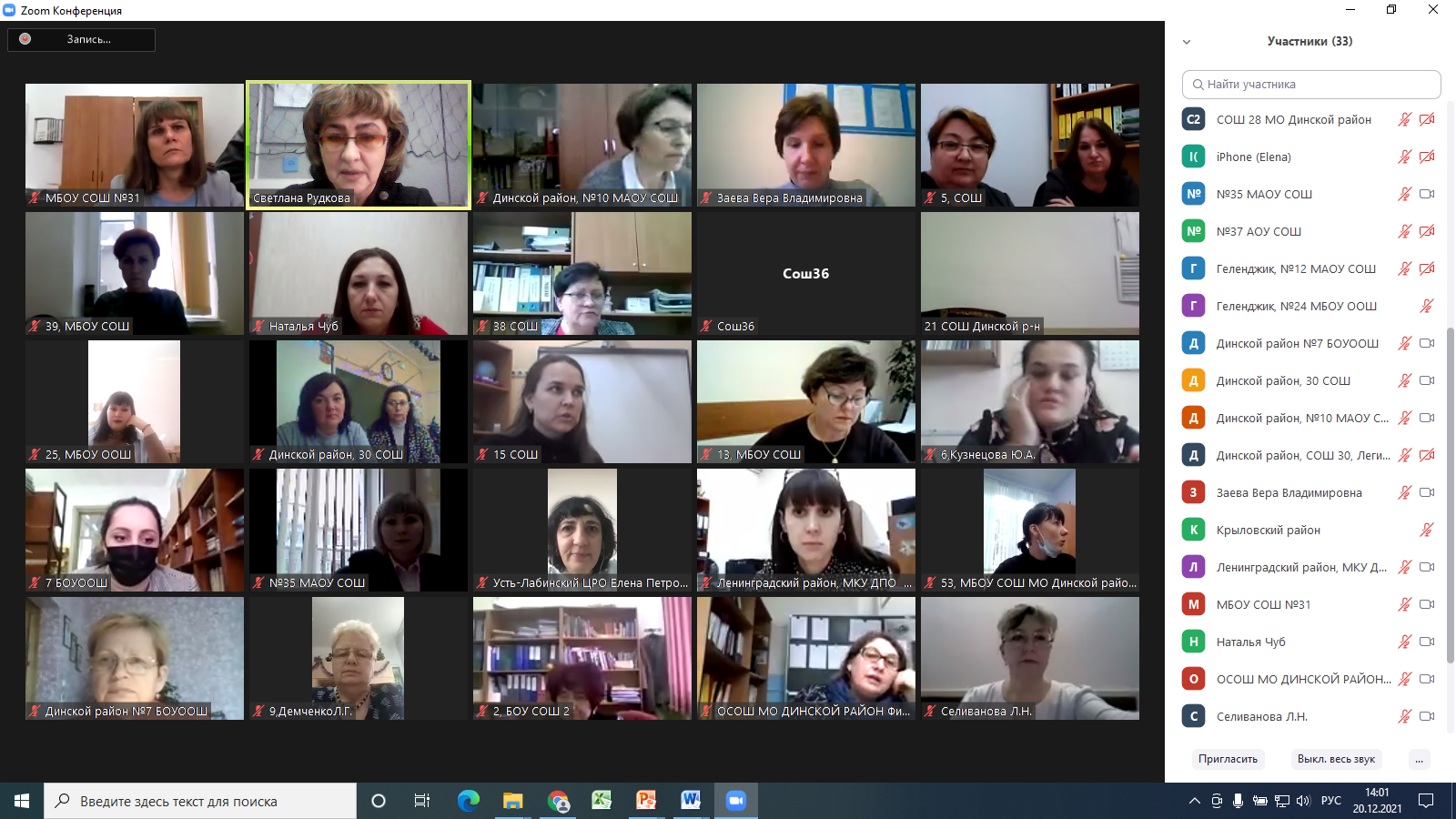 исп. Рудкова С.Г., начальник методического отдела МКУ ЦПО МО Динской район 89284300577